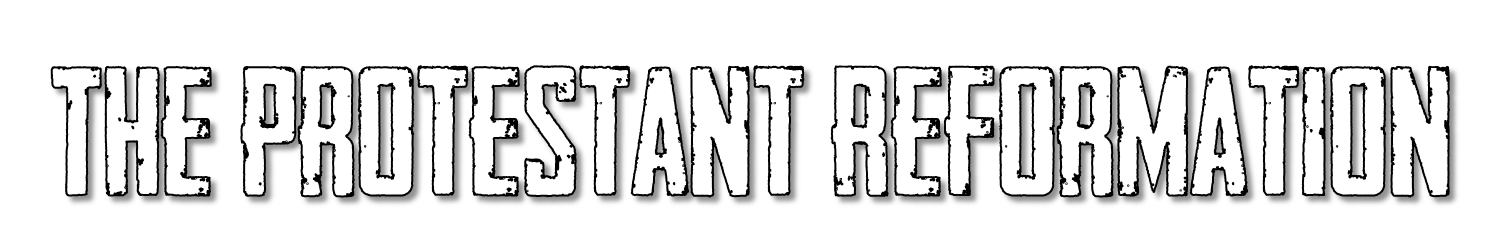 Causes of the Reformation100 Years War and _____________________Clergy was _____________________Busy with _____________________ affairs – not doing spiritual work_____________________ Advances which contradicted the Catholic Church_____________________ – paying $$ for a pardon of sins or reward for good behaviorCatholic Church HierarchyEarly Calls for Church Reform_________________________ of England: translates the Bible into English_____________________ of Bohemia: Church services in the vernacularBoth taught that the ________________ had more authority than church leadersHuss was burned at the stake, Wycliffe was given a posthumous “_____________________”Renaissance Ideas_____________________ _____________________  Christian ___________________________________________________ to spread ideasWhat was the Protestant Reformation?_____________________ = someone who protested against the Catholic Church_____________________ = when people demand changesEstablished the idea that all free _________________  had a right to protection of the law. Martin LutherGerman _____________________ who was dissatisfied with the church and believed:_____________________ saves people, not good works Ultimate authority for Christians is the _____________________No one is more important in God’s eyes; all humans are = _______________________Luther’s Issues With the Church_____________________ (a friar) was selling indulgences: certificates that take away sinsMerchants want ______________ (lending $ and charging interest – Catholic Church says usury is wrong) Absolute _____________________ of & wealth of the ChurchDomination of Church by _____________________ (angered Germans and English)Luther’s 95 ThesesA list of things he thought were wrong with the _____________________Luther criticized:The _____________________ powerThe church’s extreme wealth _____________________ Posted on Church doors in _____________________ Germany (1517)Gutenberg’s ________________________ spread it quicklyGained support from _____________________ and criticism from ChurchMartin Luther’s Main Teachings_____________________ by faith aloneTeaching based on the _______________All people are _____________ before GodPope Leo X Medici_____________ during the height of church corruption1520 Pope Leo X ordered Luther to give up his _____________Luther burned the order and was ______________________________The Holy Roman EmperorCharles V summoned Luther to trial in the town of _____________Created the _________________________ Luther declared an outlaw and hereticNew religious group formed- _____________________Protestant ReactionPeasants want an end to _____________________ and revolt in 1524Luther does not support the revolt and the princes of Germany ______________ 100,000 peopleLutherans and Catholics at WarNorthern _____________________ princes supported LutherOther princes agree to join _____________________ against them_____________________ declared war against Protestants 1555- Peace of _______________ - religion of each German state would be decided by its rulerKing Henry VIIIBegan reign as a devout _____________________He and his wife (Catherine of Aragon) had a daughter ______________, but no male heirConvinced that Catherine could no longer have children, Henry wanted a _________________The Pope could _________________ (set aside) a marriage, but refused Henry called on ________________ to pass laws ending Pope’s power in England and legalize his divorceIn 1534, Henry breaks from the Catholic Church and declared himself head of the Church Of EnglandQueen Elizabeth I Daughter of Henry VIII and _____________________Combined _____________________ styles w/Protestant teaching to please both religions Elizabeth I makes the ___________________ Church the official church of all of Great BritainJohn CalvinHis ideas hit the Church with a: __________________________________________ -God chooses who goes to heaven, you don’t get there by good worksOur _____________________ lives will reveal if we’re chosen by God to go to heaven or hellWork ethic, _____________________ life that honors GodPredestination_____________________ believed in:Salvation through _____________________At birth it is decided if you will go to _____________________ or hellCalvinismStarted in __________________________________________ went to Geneva, Switzerland and led the cityHe believed the ideal government was a ________________ (government controlled by religious leaders)John KnoxHe visited _____________________ in Geneva and liked his _____________________ He returned to his native _____________________ and his followers were called PresbyteriansThe AnabaptistsAnother Christian group to _____________________Anabaptist = “____________________________”Believed only people who were old enough to decide to be Christian should be baptized_____________________ across Europe 